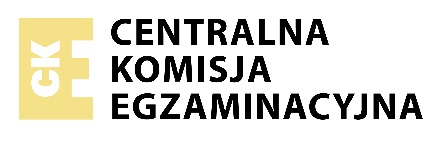 Data: 15 grudnia 2022 r.Godzina rozpoczęcia: 14:00Czas trwania: do 225 minutLiczba punktów do uzyskania: 60Przed rozpoczęciem pracy z arkuszem egzaminacyjnymSprawdź, czy nauczyciel przekazał Ci właściwy arkusz egzaminacyjny, tj. arkusz we właściwej formule, z właściwego przedmiotu na właściwym poziomie.Jeżeli przekazano Ci niewłaściwy arkusz - natychmiast zgłoś to nauczycielowi. Nie rozrywaj banderol.Jeżeli przekazano Ci właściwy arkusz - rozerwij banderole po otrzymaniu takiego polecenia od nauczyciela. Zapoznaj się z instrukcją na stronie 2.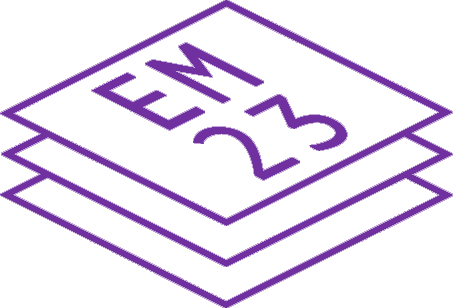 Instrukcja dla zdającegoObok każdego numeru zadania podana jest liczba punktów, którą można uzyskać za jego poprawne rozwiązanie.Odpowiedzi zapisuj na kartkach dołączonych do arkusza, na których zespół nadzorujący wpisał Twój numer PESEL.W razie pomyłki błędny zapis zapunktuj.  Zadanie 1. (0-6)  Usłyszysz dwukrotnie trzy teksty. Z podanych odpowiedzi wybierz właściwą, zgodną z treścią nagrania.  W zadaniach 1-2 wybierz odpowiedź A, B albo C.  Napisz numer zadania i odpowiednią literę, np. 0.A  Zadanie 1 do tekstu 1  1. Mit wem spricht die Frau?A. Mit einem Kassierer.B. Mit einem Fotografen.C. Mit einem Architekten.  Zadanie 2 do tekstu 2  2. Welche Feststellung ist eine Meinung und nicht eine Tatsache?A. CO2-Emissionen und erlebbare Hitzewellen hängen zusammen.B. Stürme über dem Nordatlantik treten häufiger auf und sind heftiger.C. Extreme Wetterereignisse sind eine direkte Folge des Klimawandels.  W zadaniach 3-6 wybierz odpowiedź A, B, C albo D.  Napisz numer zadania i odpowiednią literę, np. 0.A  Zadania 3-6 do tekstu 3  3. Worauf musste Steffi wegen ihrer Sportkarriere verzichten?A. Auf ihr Studium.B. Auf weite Reisen.C. Auf Partys mit ihren Studienfreunden.D. Auf Freundschaften in ihrem Heimatort.  4. Wann beschlossen Steffis Eltern, sie zu jedem Rennen zu begleiten?A. Als Steffi ihre erste Medaille gewonnen hatte.B. Als Steffi sich zum ersten Mal schwer verletzte.C. Als Steffi an ihrem ersten Mountainbike-Rennen teilnahm.D. Als sich Steffis Eltern einen neuen Wohnwagen gekauft hatten.  5. Warum gibt es zurzeit keinen festen Trainingsplan im Verein?A. Weil die Rennstrecke gerade renoviert wird.B. Weil der Trainer aus Dresden sehr unregelmäßig kommt.C. Weil immer weniger Kinder zum Training kommen wollen.D. Weil dem Verein das Geld fehlt, um einen Trainer zu beschäftigen.  6. In der letzten Aussage erzählt SteffiA. über die Zukunft des Vereins.B. über ihre Tätigkeit im BMX-Verein.C. über die Freunde, die sie durch den Sport kennenlernte.D. über ein Trainingslager, an dem sie als Mädchen teilnahm.  Zadanie 2. (0-5)  Usłyszysz dwukrotnie pięć wypowiedzi dotyczących zakupów online. Do każdej wypowiedzi (1-5) dopasuj odpowiadające jej zdanie (A-F).  Uwaga: jedno zdanie zostało podane dodatkowo i nie pasuje do żadnej wypowiedzi.  Napisz numer wypowiedzi i odpowiednią literę, np. 0.A  Zdania:A. Der Online-Einkauf kann in verschiedenen Kategorien bewertet werden.B. Man muss damit rechnen, dass die bestellte Ware nicht sofort ankommt.C. Man erhält eine E-Mail mit der Aufforderung, eine Bewertung abzugeben.D. Es ist unwahrscheinlich, dass ein Produkt nur Lob von Nutzern bekommt.E. Man sollte ausrechnen, wie viel das Produkt in der eigenen Währung kostet.F. Man bekommt möglicherweise nicht exakt das Produkt, das man bestellt hat.  Zadanie 3. (0-4)  Usłyszysz dwukrotnie wywiad z przedsiębiorcą i globtroterem, Thomasem Lipke. Na podstawie informacji zawartych w nagraniu odpowiedz na pytania 1-4, tak aby jak najbardziej precyzyjnie oddać sens wysłuchanego tekstu. Na pytania należy odpowiedzieć w języku niemieckim.  Napisz numer pytania i Twoją odpowiedź, np. 0. bei einem Treffen  1. Was hat Herrn Lipke bei der Expedition nach Spitzbergen Probleme bereitet? (zwei Informationen)  2. Was macht, laut Herrn Lipke, den Wert einer Reise besonders aus? (zwei Informationen)  3. Warum empfiehlt Herr Lipke Kleidung mit kontrastreichen Farben?  4. Worauf achtet Herr Lipke bei der Wahl der Ausrüstung für eine Reise?  Zadanie 4. (0-5)  Przeczytaj cztery teksty A-D oraz zdania ich dotyczące 1-5. Do każdego zdania dopasuj właściwy tekst.  Uwaga: jeden z tekstów pasuje do dwóch zdań.  Napisz numer zdania i odpowiednią literę, np. 0.A  Zdania:1. Bei diesem Nebenjob sitzt man vor dem Bildschirm.2. Um diesen Job zu bekommen, muss man zuerst eine bestimmte Geldsumme bezahlen.3. Eine Voraussetzung für diesen Job ist körperliche Fitness.4. Die Fähigkeit, sich in einer unbekannten Umgebung zurechtzufinden, ist hilfreich.5. Die Auftragnehmer werden in diesem Job sehr unterschiedlich bezahlt.    Studentenjobs  A.   Egal ob schreckliches Monster oder freundliche Märchengestalt - in Freizeitparks begegnet man den verschiedensten Figuren. In diesem Job kann ein gewisses schauspielerisches Talent hilfreich sein, aber Kraft und Ausdauer sind ein absolutes Muss. Die Kostüme sind teilweise sehr schwer, was im Sommer bei hohen Temperaturen zum Problem werden kann. Kostümträger verdienen am besten im Winter. Im Auftrag von Jobagenturen sind sie um die Weihnachtszeit als Weihnachtsmann oder Engel für Betriebsfeiern und Privathaushalte unterwegs. Die Bezahlung ist höchst unterschiedlich: vom Mindestlohn bis zu mehreren hundert Euro für einige Stunden.  B.   Voraussetzung für den Job als Heißluftballonverfolger ist ein Führerschein - und vielleicht ein guter Orientierungssinn. Der Heißluftballonverfolger tut genau das, was seine Berufsbezeichnung ihm vorschreibt. Da ein Heißluftballonteam vor dem Start nie genau weiß, wo der Ballon landen wird, ist ein mobiler Partner am Boden nötig. Dieser folgt dem Ballon im Auto, um die Passagiere nach der Landung wieder zurück zum Startpunkt zu transportieren. Wer also nicht stundenlang vor dem Bildschirm hocken, sondern viel unterwegs sein will, kann für den Job etwa 10 Euro pro Stunde kassieren.  C.   Sich einmal fühlen wie die oberen Zehntausend? Das geht mit einem Job als Haussitter beziehungsweise Haushüter. Als solcher gewährleisten Sie, dass die Eigentümer eines Luxusheims beruhigt in den Urlaub fahren können, weil Sie sich um Haus, Garten und Haustiere kümmern. Auf diese Weise können Sie neue Länder kennenlernen und sich eine teure Unterkunft im Ausland sparen. Um diesen Job können Sie sich über eine spezialisierte Vermittlungsplattform bewerben, allerdings wird Sie das zwischen 30 und 95 Dollar kosten.  D.  Die Computerspielbranche wächst seit Jahren. Damit die Nutzer mit einem Produkt zufrieden sind, muss das Computerspiel zunächst eine ganze Reihe Tests durchlaufen. Spieletester sind dafür da, neue Spiele auszuprobieren und eventuelle Fehler zu finden, damit diese noch vor Veröffentlichung des Spiels beseitigt werden können. Wer also in seiner Freizeit lieber am Computer spielt, als seine Muskeln im Fitnessstudio zu trainieren, wird mit dieser Nebenbeschäftigung sicher glücklich. Spieletester werden mit bis zu 15 Euro pro Stunde bezahlt. Eine gewisse Summe können sie zusätzlich für gefundene Bugs verdienen.  Zadanie 5. (0-5)  Przeczytaj tekst, z którego usunięto pięć fragmentów. Uzupełnij każdą lukę 1-5, wybierając właściwy fragment A-F, tak aby otrzymać spójny i logiczny tekst.  Uwaga: jeden fragment został podany dodatkowo i nie pasuje do żadnej luki.   Napisz numer luki i odpowiednią literę, np. 0.A    Klimaschutz beim Essen   Vegetarisch oder vegan - besonders für junge Menschen ist das Essen politisch geworden. Mit ihrem Verhalten wollen sie das Klima retten. ----1 Und allein ein Drittel der weltweiten Treibhausgase geht auf das Ernährungssystem zurück. Erstens auf die Landwirtschaft, dabei handelt es sich um Emissionen, die bei der Düngung von Böden mit Stickstoff entstehen, und zweitens aus dem Landnutzungswandel für die Lebensmittelerzeugung. ----2 Das sind zum Beispiel der Transport, die Zubereitung und schließlich auch die Entsorgung von Nahrungsmitteln.  Wer weniger oder kein Fleisch isst, unterstützt den Klimaschutz. Der größte Klimakiller ist Rindfleisch. Ein Kilogramm Rindfleisch setzt im Durchschnitt 13,6 Kilogramm CO2 frei. ----3 Wer in Deutschland vegan lebt, kann jährlich im Durchschnitt  670 Kilogramm CO2 einsparen. Ein Flug München-Palma de Mallorca hin und zurück verursacht pro Person einen CO2-Ausstoß von rund 700 Kilogramm.  Wissenschaftler haben ausgerechnet, dass wir den Fleischkonsum weltweit auf die Hälfte reduzieren müssten, um die Umwelt effektiv zu schützen. ----4 Denn selbst ein veganer Konsument verursacht Treibhausgasemissionen.  Viele junge Menschen fordern eine CO2-Kennzeichnung für Lebensmittel oder hohe Steuern auf tierische Produkte. ----5 Wie genau das aber umgesetzt werden könnte, darüber ist sich die Politik allerdings noch nicht einig.  Wer das Klima schützen will, sollte wenig Lebensmittel wegwerfen und bei tierischen Lebensmitteln maßvoll zugreifen. Obst und Gemüse sollten nur dann auf den Tisch, wenn sie auch Saison haben und nicht eingeflogen werden müssen.  Fragmenty:A. Und die Vorbilder suchen sich vor allem junge Menschen - etwa durch Bewegungen wie Fridays for Future.B. Zum Vergleich: Ein Kilo vegane Wurst dagegen nur ein Zehntel davon. Bei gelben Rüben liegt der Wert sogar nur bei 100 Gramm.C. Beides ergänzen noch weitere zehn Prozent, die sich aus vielen kleinen Bereichen zusammensetzen.D. Denn weniger Fleisch zu essen trägt wesentlich zur Vermeidung von Treibhausgasemissionen bei.E. Gleichzeitig müssten wir doppelt so viel Obst und Gemüse essen. Trotzdem gibt es eine komplett emissionsfreie Ernährung nicht.F. Das hat nicht nur eine Auswirkung auf den Fleischpreis, sondern ermuntert auch Landwirte dazu, die Emissionen zu reduzieren.  Zadanie 6. (0-8)  Przeczytaj dwa teksty związane z rozrywką. Wykonaj zadania 1-8 zgodnie z poleceniami.  Tekst 1.    Der Zauberer  Damals, in jenem Sommer vor fast dreißig Jahren, wohnte ich im Westen. Ich hatte eine Einraumwohnung im Neubaugebiet und Arbeit in der Zigarettenfabrik. Abends saß ich oft auf meinem Balkon im fünften Stock. Einer der Vormieter hatte seine Blumenkästen dagelassen, in den Kästen wuchsen Pflanzen, die ich nie zuvor gesehen hatte. Zarte grüne Stängel mit weißen Blüten, ich goss sie niemals, trotzdem waren sie da. Auf dem Boden lag Kunstrasen, es gab einen Klapptisch und einen einzigen Stuhl, und der Blick ging auf die Ausfallstraße und die Tankstelle raus.  In diesem Sommer war es sehr heiß, und ich saß draußen, bis es spät und endlich dunkel wurde. Die Wärme wurde nicht weniger, sie stand zwischen den Häusern. Ich gewöhnte mir an, runter zur Tankstelle zu gehen und Eis zu kaufen. Die Eingangstür öffnete sich von alleine, und drinnen war es hell und kühl. Ich öffnete die Eistruhe, und stand lange davor, dann nahm ich ein Vanilleeis. Ausschließlich ein Vanilleeis, niemals ein anderes, aber ich tat trotzdem jedes Mal so, als könnte ich mich nicht entscheiden. An der Kasse saß eine Frau in dem Alter, in dem ich heute bin, erstaunlicherweise las sie ein Buch, und sie legte es, wenn sie kassieren musste, auf eine äußerst widerwillige Art beiseite, mich beeindruckte das. Es war Abend für Abend dieselbe Frau, und wir wechselten den ganzen Sommer über kein persönliches Wort miteinander.  An dem Abend, von dem ich erzählen möchte, standen zwei Leute an der Kasse. Ich wählte mein Eis, schob die Eistruhe zu und stellte mich an. Die Eingangstür surrte auf, und ein alter Mann kam rein. Er trug einen feinen schwarzen Anzug, seine Haare waren schlohweiß, sein Gesicht verwittert wie Holz. Ich sah ihn aus den Augenwinkeln reinkommen, er stellte sich direkt hinter mich in die Reihe. Ich konnte seinen Blick spüren und rückte einen Schritt vor. Er wartete noch einen Moment, dann berührte er mich am Ellbogen, und ich drehte mich um.Er sagte: „Sie sind klein. Genau richtig für mich.“  Ich erinnere mich deutlich an seine Stimme, sie war sehr leise und etwas rau. Ich möchte betonen, dass das, was er sagte, nicht zweideutig klang. Nicht obszön. Es war nur eigenartig, es ergab keinen Sinn. Ich war damals nicht klein, ich bin einen Meter und siebenundsechzig Zentimeter groß. Ist das klein? Nein, und ich sagte ihm das.Er hob beide Hände. „Nein, nicht wirklich, natürlich. Sie sind nicht klein. Sie sind ganz normal. Aber Sie sind klein genug für meinen Trick. Sie haben die richtigen Füße, Ihre Schultern sind schmal. Ich brauche eine neue Assistentin.“  Ich sagte: „Die richtige Assistentin für was?“. Ich wollte das nicht fragen, aber ich fragte es, ich wollte gar kein Gespräch mit ihm führen, aber ehe ich mich versah, führten wir eines.Er sagte: „Für meine Kiste. Die zersägte Jungfrau. Eine Assistentin zum Zersägen. Ich bin Zauberer.“  Ich dachte: „Na, so etwas könnte interessant sein ...“ Aber ich sagte etwas gegen meinen Willen: „Nein danke. Tut mir leid.“ Und bezahlte mein Eis. Der alte Mann blieb hinter mir.Er sagte: „Darf ich Sie ein Stück begleiten?“  - „Sie müssten erst mal bezahlen, oder?“  - „Oh nein, ich habe nicht getankt. Ich bin vorbeigelaufen. Ich habe Sie durchs Fenster gesehen, als Sie an der Eistruhe standen. Darum bin ich reingekommen.“Also gingen wir zusammen raus.  W zadaniach 1-4 z podanych odpowiedzi A-D wybierz właściwą, zgodną z treścią tekstu.   Napisz numer zadania i odpowiednią literę, np. 0.A  1. Im ersten Abschnitt beschreibt die Erzählerin,A. wie sie ihren Balkon einrichten wollte.B. wie die Tankstelle und die Straße ausschauten.C. wie ihre Wohnung und die Umgebung aussahen.D. wie sie ihren Arbeitsplatz in der Fabrik gestaltete.  2. An der Tankstelle wunderte sich die Erzählerin,A. dass die Verkäuferin immer etwas las.  B. dass die Auswahl an Eissorten so groß war.C. dass sich die Eingangstür von alleine öffnete.D. dass man dort immer neue Bücher kaufen konnte.  3. Wie reagierte die Erzählerin auf den Vorschlag des Zauberers, seine Assistentin zu werden?A. Sie hielt den Mann für verrückt.B. Sie erschrak über die Worte des Mannes.C. Der Vorschlag des Mannes verärgerte sie.D. Die Worte des Mannes machten sie neugierig.  4. Welche dieser Tätigkeiten war an jenem bestimmten Abend chronologisch die erste?A. Die Erzählerin bezahlte das Eis.B. Der ältere Mann betrat die Tankstelle.C. Der ältere Mann bemerkte die Erzählerin.D. Die Erzählerin stellte sich an der Kasse an.  Tekst 2.    Die Entwicklung der Zauberei  Die Zauberei ist eine alte Kunst, die nichts von ihrer Faszination verloren hat. Früher war es der elegante Zauberer mit Zylinder, heute ist es der moderne Bühnenstar, der das Publikum mit seiner Magie und seiner Illusionskunst amüsiert.  Was macht die Faszination für Zauberkunst aus? Unser Alltag ist von Monotonie geprägt, denn alles ist berechenbar und bekannt. Die Wissenschaft hat viele Geheimnisse der Menschheit gelöst, und alles scheint erklärbar. Das mag zwar beruhigend wirken, führt aber auch dazu, dass die Menschen das magische Erleben in ihrem Alltag vermissen. Wenn ein Zauberkünstler sein Handwerk beherrscht, werden wir auf unterhaltsame Weise getäuscht. Wir sehen, dass etwas geschieht, was es nicht gibt.  Die Kunst des Zauberns entwickelte sich im 17. Jahrhundert aus den Kartentricks. Die Magier zauberten auf Marktplätzen. Nicht selten standen sie im Verdacht, dass sie dem Teufel ihre Seele im Tausch gegen magische Kräfte versprochen hatten. In den folgenden Jahrhunderten schlossen sich die Zauberer zu Verbänden und magischen Zirkeln zusammen, in denen die Geheimnisse ihrer Kunst ausgetauscht wurden. Die Vorführung der Tricks verlagerte sich von der Straße in Räume, wo die Magier ihre Kunst darboten. Ihre Zaubertricks zeigten sie nun in Gaststätten und Theatern. Anfang des 18. Jahrhunderts entstand der erste Zauberkasten, der sich großer Beliebtheit erfreute.  Im Verlauf des 19. und 20. Jahrhunderts etablierte sich die Bühnenmagie und die publikumswirksame Kunst der Großillusion. Konstruktionen mit Kästen und Spiegeln spielten damals eine große Rolle. Dies waren Tricks, bei denen Menschen und Gegenstände verschwanden und wieder auftauchten, ohne dass ihnen etwas geschah.  Heutzutage sind vor allem das Fernsehen und die großen Bühnenshows die neuen Plattformen, auf denen die Illusion dem Publikum dargeboten wird.  Uzupełnij luki 5-8 zgodnie z treścią tekstu, tak aby jak najbardziej precyzyjnie oddać jego sens. Luki należy uzupełnić w języku niemieckim.  Napisz numer luki i odpowiednie uzupełnienie, np. 0. bei einem Treffen  Zauberei ist eine Kunst, die Menschen immer noch fasziniert. Der Grund für diese Faszination ist, dass die Menschen von ihrem monotonen Leben gelangweilt sind und dass sie ----5.  Die ersten Zauberer unterhielten das Publikum mit Kartentricks. Sie hatten es nicht leicht, weil die Menschen vermuteten, dass sie ----6.   Mit der Zeit gründeten die Zauberer Verbände, was für sie von Vorteil war, weil sie die Geheimnisse ihrer Kunst austauschen konnten. Mit ihren Vorführungen wechselten die Zauberkünstler ----7.  Im 19. und 20. Jahrhundert entwickelten sich die Bühnenmagie und die Kunst der Großillusion. Dem Publikum wurden Tricks vorgeführt, die darin bestanden, dass ----8.  Zadanie 7. (0-6)  Przeczytaj tekst i uzupełnij luki 1-6, wybierając właściwe odpowiedzi A-D, tak aby otrzymać logiczny i gramatycznie poprawny tekst.   Napisz numer luki i odpowiednią literę, np. 0.A    Welche Bedeutung hat der Musikunterricht für Schüler und Lehrer?  Die Rolle des Musikunterrichts ----1 (A. ist, B. will, C. hatte, D. wurde) in den letzten Jahren vielfach untersucht und seine positive Wirkung bestätigt, dennoch hat das Fach Musik an manchen Schulen einen geringen Stellenwert.  Wie soll ein Schüler den Musikunterricht ernst nehmen, wenn das Fach eine untergeordnete Rolle spielt? Nur 50 % der 184 befragten Viertklässler empfinden den Musikunterricht als wichtig. Schüler müssen jedoch begreifen, wie wichtig Musik ist, um den Unterricht auch ernst zu nehmen. „Wir unterrichten die Schüler und das ----2 (A. Mittel, B. Glück, C. Exemplar, D. Bedürfnis), das wir nutzen, ist die Musik“, sagte der kanadische Musikexperte Bryan Knapp.  40 % der Musiklehrer sind nicht der Meinung, dass sich ihr Unterricht an den Fähigkeiten von Schülern ----3 (A. wenden, B. orientieren, C. vorbereiten, D. interessieren) muss. Feststellungen wie: „Musik ist ein Begabungsfach“, „Manchmal tut es mir leid um die Schüler, die am Musikunterricht teilnehmen müssen, ----4 (A. ob, B. wann, C. damit, D. obwohl) sie musikalisch nicht begabt sind“, wirken sich extrem problematisch auf den Bezug der Schüler zum Musikunterricht aus.  „Musik ist für jeden, weil das, was wir lehren, mehr ist ----5 (A. als nur, B. dabei als, C. als außer, D. davon als) Musik. Musik ist ein Medium, ----6 (A. zu, B. bei, C. mit, D. aus) dem man Schülern das Leben zeigt, und deshalb ist Musik so wichtig. Wir benutzen Musik, um Dinge wie Konzentration, soziale Verantwortung, Selbstbewusstsein zu lehren“, sagte Bryan Knapp in einem Interview.  Zadanie 8. (0-4)  Przeczytaj tekst. Uzupełnij każdą lukę 1-4, przekształcając podane wyrazy w taki sposób, aby powstał spójny i logiczny tekst. Wymagana jest pełna poprawność gramatyczna i ortograficzna uzupełnianych wyrazów.  Uwaga: dwa wyrazy podano dodatkowo i nie pasują do żadnej luki.  Napisz numer luki i odpowiednie uzupełnienie, np. 0. Monate  Podane wyrazy:  kein  nass  werden  Idee  stammen   haben    Verrückte Erfindungen  Am Anfang von bahnbrechenden Erfindungen standen oft verrückte ----1, die unter anderem das Auto und das Smartphone hervorgebracht haben. Auch heute gibt es viele verrückte und absurde Erfindungen.  Durch den Regen laufen und dabei ----2 Tropfen abbekommen? Mit dem Ganzkörperregenschirm könnte das gelingen. Die Erfindung ----3 aus China und erfreut sich dort großer Beliebtheit.  Die Erfindung sieht aus wie ein Regenschirm mit einer rundherum befestigten transparenten Folie. Dadurch ist man von allen Seiten vor Nässe geschützt. Ob sich die Erfindung auch hierzulande durchsetzen ----4, bleibt abzuwarten.  Zadanie 9. (0-4)  Uzupełnij każde zdanie z luką, tak aby zachować sens zdania wyjściowego 1-4. Wymagana jest pełna poprawność ortograficzna uzupełnianych fragmentów.  Uwaga: każdą lukę możesz uzupełnić maksymalnie pięcioma wyrazami.  Napisz numer zdania i odpowiednie tłumaczenie, np. 0. vor zwei Monaten  1. Es ist wichtig, dass man sich ständig weiterbildet.Es ist wichtig, sich ----.  2. Vor mir stand ein kleiner Mann in einem dunklen Mantel.Vor mir stand ein kleiner Mann, der ---- trug.  3. Hinter der Tür sind Stimmen und Schritte zu hören.Hinter der Tür kann ----.  4. Man muss die Möbel alle drei Tage abstauben.Die Möbel müssen alle drei Tage ----.  Zadanie 10. (0-13)  Wypowiedz się na jeden z poniższych tematów. Wypowiedź powinna zawierać od 200 do 250 wyrazów i spełniać wszystkie wymogi typowe dla formy wskazanej w poleceniu.  Napisz numer tematu i Twoją wypowiedź.   1. Wiele osób uważa, że mieszkanie w wielkim mieście ma wpływ na jakość życia. Napisz rozprawkę, w której przedstawisz swoją opinię na ten temat, odnosząc się do następujących aspektów:  - rozwijanie swoich zainteresowań  - możliwości podjęcia pracy.  2. W Twojej szkole organizowano akcję „Tydzień dla zdrowia”, w ramach której każda klasa miała zaproponować coś interesującego dla wszystkich uczniów. Napisz artykuł do szkolnej gazety internetowej, w którym opiszesz najbardziej interesującą propozycję oraz ocenisz celowość przeprowadzania takiej akcji.JĘZYK NIEMIECKI Poziom podstawowy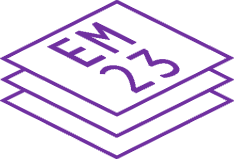 Formuła 2023JĘZYK NIEMIECKI Poziom podstawowyFormuła 2023JĘZYK NIEMIECKI Poziom podstawowyFormuła 2023WYPEŁNIA ZESPÓŁ NADZORUJĄCYWYPEŁNIA ZESPÓŁ NADZORUJĄCYWYPEŁNIA ZESPÓŁ NADZORUJĄCYWYPEŁNIA ZESPÓŁ NADZORUJĄCYWYPEŁNIA ZESPÓŁ NADZORUJĄCYWYPEŁNIA ZESPÓŁ NADZORUJĄCYWYPEŁNIA ZESPÓŁ NADZORUJĄCYWYPEŁNIA ZESPÓŁ NADZORUJĄCYWYPEŁNIA ZESPÓŁ NADZORUJĄCYWYPEŁNIA ZESPÓŁ NADZORUJĄCYWYPEŁNIA ZESPÓŁ NADZORUJĄCYWYPEŁNIA ZESPÓŁ NADZORUJĄCYWYPEŁNIA ZESPÓŁ NADZORUJĄCYWYPEŁNIA ZESPÓŁ NADZORUJĄCYWYPEŁNIA ZESPÓŁ NADZORUJĄCYWYPEŁNIA ZESPÓŁ NADZORUJĄCYWYPEŁNIA ZESPÓŁ NADZORUJĄCY	KOD	PESEL	KOD	PESEL	KOD	PESEL	KOD	PESEL	KOD	PESEL	KOD	PESEL	KOD	PESEL	KOD	PESEL	KOD	PESEL	KOD	PESEL	KOD	PESEL	KOD	PESEL	KOD	PESEL	KOD	PESEL	KOD	PESEL	KOD	PESEL	KOD	PESEL	KOD	PESELEgzamin maturalnyFormuła 2023Formuła 2023JĘZYK NIEMIECKIJĘZYK NIEMIECKIJĘZYK NIEMIECKIPoziom rozszerzonyPoziom rozszerzonyPoziom rozszerzonySymbol arkuszaMJNP-R0-660-2212WYPEŁNIA ZESPÓŁ NADZORUJĄCYUprawnienia zdającego do: